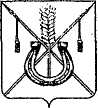 АДМИНИСТРАЦИЯ КОРЕНОВСКОГО ГОРОДСКОГО ПОСЕЛЕНИЯ КОРЕНОВСКОГО РАЙОНАПОСТАНОВЛЕНИЕот 16.04.2015	   		                                     			  № 437г. Кореновск О закрытии отопительного периода 2014-2015 года для объектов социальной сферы, учреждений и жилищного фондамногоквартирных домов, расположенных на территорииКореновского городского поселения Кореновского районаВ соответствии со статьей 14 Федерального закона от 6 октября 2003 г.   № 131-ФЗ «Об общих принципах организации местного самоуправления в Российской Федерации», Правилами предоставления коммунальных услуг  собственникам и пользователям помещений в многоквартирных домах, утвержденными постановлением Правительства Российской Федерации              от 6 мая 2011 года № 354, Организационно-методическими рекомендациями к проведению отопительного периода и повышению надежности систем коммунального теплоснабжения в городах и населенных пунктах Российской Федерации МДС 41-6.2000, утвержденными приказом Госстроя Российской Федерации от 6 сентября 2000 года № 203, на основании пункта 11.7 Правил эксплуатации тепловых энергоустановок, утвержденных приказом Министерства энергетики Российской Федерации от 24 марта 2003 года № 115, администрация Кореновского городского поселения Кореновского района             п о с т а н о в л я е т:1. Отопительный период 2014-2015 года закрыть:для объектов социальной сферы, учреждений и жилищного фонда многоквартирных домов, расположенных на территории Кореновского городского поселения Кореновского района с 17 апреля 2015 года;2. Рекомендовать открытому акционерному обществу «Теплосервис» (Сбитнев) обеспечить отключение теплоносителя на отопление объектов социальной сферы, учреждений и жилищного фонда многоквартирных домов, расположенных на территории Кореновского городского поселения Кореновского района с 17 апреля 2015 года:3. Общему отделу администрации Кореновского городского поселения Кореновского района (Воротникова) опубликовать настоящее постановление в печатном средстве массовой информации и обеспечить его размещение на официальном сайте администрации Кореновского городского поселения 2Кореновского района в информационно-телекоммуникационной сети «Интернет».4. Контроль за выполнением настоящего постановления возложить на заместителя главы Кореновского городского поселения Кореновского района, начальника отдела по гражданской обороне и чрезвычайным ситуациям           Ю.В. Малышко.5. Постановление вступает в силу со дня его подписания. ГлаваКореновского городского поселения Кореновского района							              Е.Н. Пергун